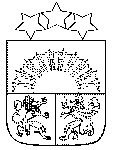 Latvijas Republikas Iekšlietu ministrijaVALSTS POLICIJAS KOLEDŽAEzermalas iela 8a, Rīga, LV-1014, fakss 67736336, 67736335, e-pasts kanc@koledza.vp.gov.lv,  tālr.67146288Grozījumi:Valsts policijas koledžas 2014.gada 4.septembra iekšējie noteikumi Nr.26 „Grozījumi Valsts policijas koledžas 2014.gada 9.janvāra iekšējos noteikumos Nr.2 „Profesionālās pilnveides izglītības programmu izstrādes un īstenošanas kārtība Valsts policijas koledžā”;Valsts policijas koledžas 2015.gada 10.marta iekšējie noteikumi Nr.7 „Grozījumi Valsts policijas koledžas 2014.gada 9.janvāra iekšējos noteikumos Nr.2 „Profesionālās pilnveides izglītības programmu izstrādes un īstenošanas kārtība Valsts policijas koledžā”;Valsts policijas koledžas 2016.gada 31.oktobra iekšējie noteikumi Nr.20 „Grozījums Valsts policijas koledžas 2014.gada 9.janvāra iekšējos noteikumos Nr.2 „Profesionālās pilnveides izglītības programmu izstrādes un īstenošanas kārtība Valsts policijas koledžā”;Valsts policijas koledžas 2017.gada 15.septembra iekšējie noteikumi Nr.7 „Grozījums Valsts policijas koledžas 2014.gada 9.janvāra iekšējos noteikumos Nr.2 „Profesionālās pilnveides izglītības programmu izstrādes un īstenošanas kārtība Valsts policijas koledžā”;Valsts policijas koledžas 2019.gada 27.novembra iekšējie noteikumi Nr.17 „Grozījumi Valsts policijas koledžas 2014.gada 9.janvāra iekšējos noteikumos Nr.2 „Profesionālās pilnveides izglītības programmu izstrādes un īstenošanas kārtība Valsts policijas koledžā”;Redakcijas: [09.01.2014.] [04.09.2014.] [10.03.2015.] [31.10.2016.] [15.09.2017.] [27.11.2019.]Aktuālā redakcijaProfesionālās pilnveides un pieaugušo neformālās izglītības programmu izstrādes un īstenošanaskārtība Valsts policijas koledžā(Grozīts ar VPK 04.09.2014. iekšējiem noteikumiem Nr.26)Izdoti saskaņā ar Valsts pārvaldes iekārtas likuma72.panta pirmās daļas 2.punktuVispārīgie jautājumiIekšējie noteikumi nosaka kārtību:kādā Valsts policijas koledžā (turpmāk – Koledža) plāno, izstrādā, īsteno un aktualizē profesionālās pilnveides un pieaugušo neformālās izglītības programmas (turpmāk – programma).kādā noformē programmas;kādā veic klausītāju zināšanu, programmas īstenotāja un īstenošanas kvalitātes novērtējumu;kādā Koledža sagatavo un izsniedz apliecību par pieaugušo neformālās izglītības programmas apguvi (turpmāk – apliecība).(Grozīts ar VPK 04.09.2014. iekšējiem noteikumiem Nr.26, VPK 10.03.2015. iekšējiem noteikumiem Nr.7)Šo iekšējo noteikumu izpratnē programma ir:programma, kuras apjoms ir 8 – 160 (neieskaitot) akadēmiskās stundas (turpmāk – pieaugušo neformālās izglītības programma);programma, kuras apjoms ir ne mazāk kā 160 akadēmiskās stundas (turpmāk – profesionālās pilnveides izglītības programma).(Grozīts ar VPK 04.09.2014. iekšējiem noteikumiem Nr.26)2.1 Šo iekšējo noteikumu izpratnē apliecība ir pieaugušo neformālās izglītības programmas apguves apliecinošs dokuments.(VPK 10.03.2015. iekšējo noteikumu Nr.7 redakcijā)Šo iekšējo noteikumu izpratnē speciālists ir:fiziska persona, kurai ar Koledžu noslēgts uzņēmuma līgums par programmas īstenošanu;juridiska persona, kurai ar Koledžu noslēgts līgums par programmas īstenošanu.Šo iekšējo noteikumu izpratnē klausītājs ir persona, kura apgūst kādu no programmām.Šo iekšējo noteikumu programmu plānošanas, izstrādes, īstenošanas un aktualizācijas, kā arī klausītāju zināšanu, programmas īstenotāja un īstenošanas kvalitātes novērtējuma kārtība neattiecas uz profesionālās pilnveides izglītības programmu „Policijas darba pamati” un profesionālo mācību dienesta vietās programmām.(Grozīts ar VPK 04.09.2014. iekšējiem noteikumiem Nr.26)Šo iekšējo noteikumu plānošanas kārtība neattiecas uz Koledžas Kinoloģijas nodaļas izstrādātajām un īstenojamajām programmām.6.1 Šo iekšējo noteikumu apliecības sagatavošanas un izsniegšanas kārtība neattiecas uz Koledžas Kinoloģijas nodaļas apliecību izsniegšanas kārtību.(VPK 10.03.2015. iekšējo noteikumu Nr.7 redakcijā)Pieaugušo neformālās izglītības programmu plānošana(VPK 04.09.2014. iekšējo noteikumu Nr.26 redakcijā)Koledžas katedras, pamatojoties uz Valsts policijas iesniegto informāciju par nepieciešamajām pieaugušo neformālās izglītības programmām nākamajam mācību gadam, līdz 30.aprīlim elektroniski nosūta Koledžas Profesionālās pilnveides nodaļai informāciju „Valsts policijas koledžas pieaugušo neformālās izglītības programmu plāns mācību gadam” (turpmāk – plāns) (1.pielikums) ar plānā iekļaujamajām pieaugušo neformālās izglītības programmām nākamajam mācību gadam, kurā norāda pieaugušo neformālās izglītības programmas:nosaukumu;apjomu (akadēmiskās stundas);īstenotāju;īstenošanas laiku.(VPK 04.09.2014. iekšējo noteikumu Nr.26 redakcijā)Ja pēc Koledžas katedru sniegtās informācijas, Koledžai nav iespējams īstenot kādu no Valsts policijai nepieciešamajām programmām nākamajam mācību gadam, Koledžas Profesionālās pilnveides nodaļa, ja iespējams, programmas īstenošanai piesaista speciālistu, ar kuru saskaņo programmas īstenošanas laiku.Koledžas Profesionālās pilnveides nodaļa, pamatojoties uz šo iekšējo noteikumu 7. un 8.punktā minēto informāciju, līdz 15.maijam sagatavo un elektroniski nosūta Koledžas katedrām plāna projektu saskaņošanai.Koledžas katedras plāna projektu saskaņo un līdz 20.maijam elektroniski nosūta Koledžas Profesionālās pilnveides nodaļai.Koledžas Profesionālās pilnveides nodaļa saskaņoto plāna projektu iesniedz Valsts policijai saskaņošanai.Koledžas Profesionālās pilnveides nodaļa saskaņoto plānu iesniedz Koledžas direktoram apstiprināšanai.Ja programmu īsteno speciālists, Koledžas Profesionālās pilnveides nodaļa iekļauj plānotās ar programmas īstenošanu saistītās izmaksas budžeta līdzekļu pieprasījumā programmu īstenošanai nākamajam gadam.Saskaņā ar apstiprināto plānu Koledžas Profesionālās pilnveides nodaļa izstrādā pieaugušo neformālās izglītības programmu grafiku (2.pielikums), elektroniski to saskaņo ar Koledžas katedrām vai speciālistu šādos termiņos:par laika posmu no septembra līdz decembrim – līdz 15.augustam;par laika posmu no janvāra līdz aprīlim – līdz 15.decembrim; par laika posmu no maija līdz augustam – līdz 15.aprīlim.(Grozīts ar VPK 04.09.2014. iekšējiem noteikumiem Nr.26)Programmu izstrāde, īstenošana un aktualizācijaProgrammas savas kompetences ietvaros izstrādā Koledžas katedras atbilstoši Valsts policijas iesniegtajai informācijai par nepieciešamajām profesionālās pilnveides izglītības programmām un pieaugušo neformālās izglītības programmām nākamajam mācību gadam.(Grozīts ar VPK 04.09.2014. iekšējiem noteikumiem Nr.26)Koledžas Kinoloģijas nodaļa pieaugušo neformālās izglītības programmas izstrādā, pamatojoties uz Valsts policijas struktūrvienību, kuru amatpersonas dienesta pienākumus pilda ar dienesta suņiem, iesniegto informāciju par nepieciešamajām mācībām.(VPK 04.09.2014. iekšējo noteikumu Nr.26 redakcijā)Profesionālās pilnveides izglītības programmas izstrādā ar Koledžas direktora pavēli apstiprināta darba grupa.(Grozīts ar VPK 04.09.2014. iekšējiem noteikumiem Nr.26)Pieaugušo neformālās izglītības programmā nosaka programmas nosaukumu, mērķi, mērķauditoriju, klausītāju skaitu, īstenošanas ilgumu, izstrādātāju, izglītības dokumentu, kas apliecina programmas apguvi, nosacījumus dokumenta, kas apliecina programmas apguvi, saņemšanai, plānu un izmantojamās literatūras un avotu sarakstu.(Grozīts ar VPK 04.09.2014. iekšējiem noteikumiem Nr.26)Profesionālās pilnveides izglītības programmā nosaka programmas veidu, nosaukumu, mērķi, uzdevumus, mērķauditoriju, īstenošanas ilgumu, izstrādātāju, izglītības dokumentu, kas apliecina programmas apguvi, nosacījumus dokumenta, kas apliecina programmas apguvi, saņemšanai, prasības attiecībā uz klausītāju iepriekš iegūto izglītību, plānu un izmantojamās literatūras un avotu sarakstu un īstenošanai nepieciešamā personāla un materiālo līdzekļu aprakstu.(Grozīts ar VPK 04.09.2014. iekšējiem noteikumiem Nr.26)Koledžas katedra, Koledžas Kinoloģijas nodaļa un šo iekšējo noteikumu 3.1.apakšpunktā minētais speciālists izstrādāto programmas projektu iesniedz izvērtēšanai Koledžas Metodiskajai komisijai.Ja Koledžas Metodiskā komisija pieņem lēmumu programmu nosūtīt saskaņošanai Valsts policijai, Koledžas katedra, Koledžas Kinoloģijas nodaļa vai šo iekšējo noteikumu 3.1.apakšpunktā minētais speciālists pēc Metodiskās komisijas sēdes protokola apstiprināšanas elektroniski nosūta:pieaugušo neformālās izglītības programmu – Koledžas Profesionālās pilnveides nodaļai;profesionālās pilnveides izglītības programmu – Koledžas Izglītības koordinācijas nodaļai.(Grozīts ar VPK 04.09.2014. iekšējiem noteikumiem Nr.26)Koledžas Profesionālās pilnveides nodaļa vai Koledžas Izglītības koordinācijas nodaļa trīs darba dienu laikā no programmas saņemšanas nosūta to saskaņošanai Valsts policijai.Pēc programmas saskaņošanas ar Valsts policiju, Koledžas Profesionālās pilnveides nodaļa vai Koledžas Izglītības koordinācijas nodaļa trīs darba dienu laikā iesniedz programmu Koledžas direktoram apstiprināšanai.Koledžas Izglītības koordinācijas nodaļa apstiprināto profesionālās pilnveides izglītības programmu trīs darba dienu laikā nosūta licences saņemšanai Izglītības kvalitātes valsts dienestam.(Grozīts ar VPK 04.09.2014. iekšējiem noteikumiem Nr.26)Koledžas Profesionālās pilnveides nodaļa apstiprināto pieaugušo neformālās izglītības programmu elektroniski nosūta attiecīgajai Koledžas katedrai, Koledžas Kinoloģijas nodaļai vai šo iekšējo noteikumu 3.1.apakšpunktā minētajam speciālistam.(Grozīts ar VPK 04.09.2014. iekšējiem noteikumiem Nr.26)Koledžas katedra vai Koledžas Kinoloģijas nodaļa apstiprināto pieaugušo neformālās izglītības programmu elektroniski nosūta tās īstenotājam (izņemot šo iekšējo noteikumu 3.1.apakšpunktā minēto speciālistu).(Grozīts ar VPK 04.09.2014. iekšējiem noteikumiem Nr.26)Koledžas Izglītības koordinācijas nodaļa pēc licences saņemšanas profesionālās pilnveides izglītības programmu elektroniski nosūta Koledžas katedrām vai Koledžas Kinoloģijas nodaļai.(Grozīts ar VPK 04.09.2014. iekšējiem noteikumiem Nr.26)Ja Valsts policija programmu nesaskaņo, Koledžas Profesionālās pilnveides nodaļa vai Koledžas Izglītības koordinācijas nodaļa trīs darba dienu laikā pēc programmas saņemšanas nosūta programmu tās izstrādātājam trūkumu novēršanai. Programmas izstrādātājs 15 darba dienu laikā novērš trūkumus un programmu elektroniski nosūta attiecīgi Koledžas katedrai vai Koledžas Kinoloģijas nodaļai, kura rīkojas saskaņā ar šo iekšējo noteikumu 20. un 21.punktā noteikto kārtību.Ja programmas izstrādātājs ir šo iekšējo noteikumu 3.1.apakšpunktā minētais speciālists, viņš 15 darba dienu laikā novērš trūkumus un rīkojas saskaņā ar šo iekšējo noteikumu 20. un 21.punktā noteikto kārtību.Apstiprinātās pieaugušo neformālās izglītības programmas īstenošanu nodrošina Koledžas akadēmiskais, vispārējais personāls un speciālists saskaņā ar plānu.(Grozīts ar VPK 04.09.2014. iekšējiem noteikumiem Nr.26)Koledžas Profesionālās pilnveides nodaļa katras nedēļas pirmajā darba dienā uzskaita Koledžas akadēmiskā un vispārējā personāla iepriekšējā nedēļā izpildītās kontaktstundas un katra mēneša otrajā darba dienā elektroniski nosūta Koledžas Izglītības koordinācijas nodaļai izpildīto slodžu analīzei.Programmas aktualizē Koledžas katedra, Koledžas Kinoloģijas nodaļa vai speciālists, kura kompetencē ir attiecīgā programma.Programmas aktualizācijas nepieciešamību izvērtē ne retāk kā reizi mācību gadā.Koledžas katedra, Koledžas Kinoloģijas nodaļa vai speciālists ne vēlāk kā mēnesi pirms programmas īstenošanas iesniedz Koledžas Profesionālās pilnveides nodaļā aktualizēto programmu.Koledžas katedra, Koledžas Kinoloģijas nodaļa vai šo iekšējo noteikumu 3.1.apakšpunktā minētais speciālists, aktualizējot programmu un veicot tajā būtiskus grozījumus, rīkojas saskaņā ar šo iekšējo noteikumu 20.-26.punktā noteikto kārtību.Ja grozījumi programmā ir nebūtiski, tos apstiprina ar Koledžas direktora pavēli. Nebūtiski grozījumi ir šādi:izmaiņas mācību priekšmetu (tēmu) apjomā – kopsummā ne vairāk par 10 procentiem no programmas kopējā apjoma, saglabājot programmas kopējo akadēmisko stundu skaitu, teorijas un praktisko nodarbību apjomu;mācību priekšmetu (tēmu) nosaukumu maiņa, viena mācību priekšmeta (tēmas) sadalīšana divos, kā arī citi grozījumi atbilstoši ārējos normatīvajos aktos veiktajām izmaiņām;izmaiņas teorētisko un praktisko nodarbību saturā, pilnveidojot to atbilstoši Valsts policijas prasībām.Programmas noformējumsProfesionālās pilnveides izglītības programma ir dokuments, kas sastāv no:titullapas (3.pielikums);profesionālās pilnveides izglītības programmas apraksta, kas iever mērķi, uzdevumus, apguves kvalitātes novērtēšanu un tālākās izglītības iespējas (4.pielikums);mācību plāna (5.pielikums);mācību priekšmeta vai praktisko mācību programmām (6.pielikums);materiālo līdzekļu apraksta (7.pielikums);akadēmiskā un vispārējā personāla profesionālās kvalifikācijas apraksta (8.pielikums).(Grozīts ar VPK 04.09.2014. iekšējiem noteikumiem Nr.26)Pieaugušo neformālās izglītības programmu noformē atbilstoši šo iekšējo noteikumu 9.pielikumam. (VPK 04.09.2014. iekšējo noteikumu Nr.26 redakcijā)Programmas dokumenta tekstu raksta uz A4 (21,0 x 29,7 cm) lapām. Ja nepieciešams, var lietot lapas ainavorientāciju (landscape).Pamatnosacījumi programmas vizuālajam noformējumam:programmas dokumenta tekstu noformē datorrakstā, melnā krāsā, izdruka uz A4 formāta baltas lapas (vienas puses) ar pusotru starprindu intervālu starp rindām;teksta izkārtojums ir taisnots (Justified):kreisā mala 30 mm;labā mala 20 mm;augšējā mala 20 mm;apakšējā mala 20 mm.tekstā lieto Times New Roman fontu, simbolu lielums dokumenta pamattekstā – 14 punkti, ja nepieciešams, tabulās var izmantot citu simbolu lielumu;ja programmas dokumenta tekstu noformē uz divām vai vairāk lapām, lapas numuru izvieto lapas augšējās malas vidū.Programmas īstenotāja un īstenošanas kvalitātes novērtējums(Nosaukums VPK 15.09.2017. iekšējo noteikumu Nr.7 redakcijā)(Svītrots ar VPK 15.09.2017. iekšējiem noteikumiem Nr.7)Koledžas Profesionālās pilnveides nodaļa un Koledžas Kinoloģijas nodaļa pēc programmas apguves izsniedz klausītājam aizpildīšanai „Valsts policijas koledžas pieaugušo neformālās izglītības programmas vērtējuma anketa” (turpmāk – vērtējuma anketa) (10.pielikums).(Grozīts ar VPK 04.09.2014. iekšējiem noteikumiem Nr.26)(VPK 04.09.2014. iekšējo noteikumu Nr.26 redakcijā, Svītrots ar VPK 15.09.2017. iekšējiem noteikumiem Nr.7)(Svītrots ar VPK 15.09.2017. iekšējiem noteikumiem Nr.7)Koledžas Profesionālās pilnveides nodaļa reizi ceturksnī sagatavo ziņojumu Koledžas direktoram par šo iekšējo noteikumu 43.punktā apkopotajiem rezultātiem.(Grozīts ar VPK 15.09.2017. iekšējiem noteikumiem Nr.7)(Svītrots ar VPK 15.09.2017. iekšējiem noteikumiem Nr.7)Vērtējuma anketu apkopojumu un klausītāju zināšanu pārbaudes vērtējuma salīdzinājumu glabā Koledžas Profesionālās pilnveides nodaļā atsevišķā nomenklatūras lietā.IV.1 Apliecības sagatavošana un reģistrēšana(VPK 10.03.2015. iekšējo noteikumu Nr.7 redakcijā)48.1 Apliecību sagatavo elektroniski A5 formātā uz zila fona ar pārejošu krāsas gammu. Uz apliecības paraksta vietā attēlo  paraksta tiesīgās personas paraksta foto kopiju.(Grozīts ar VPK 27.11.2019. iekšējiem noteikumiem Nr.17)48.2 Koledžas Profesionālās pilnveides nodaļa apliecību sagatavo klausītājam, kurš apguvis pieaugušo neformālās izglītības programmu vismaz 90 % apmērā, saskaņā ar apliecības paraugu (11.pielikums). 48.3 Koledžas Profesionālās pilnveides nodaļa sagatavoto apliecību reģistrē pieaugušo neformālās izglītības dokumentu izsniegšanas reģistrācijas žurnālā, norādot pieaugušo neformālās izglītības programmas nosaukumu, apliecības reģistrācijas datumu, apliecības reģistrācijas numuru, klausītāja vārdu un uzvārdu.48.4 Koledžas Profesionālās pilnveides nodaļa 20 darba dienu laikā pēc pieaugušo neformālās izglītības programmas īstenošanas apliecību elektroniski nosūta klausītājam un iestādei, kuras nodarbinātais apguva pieaugušo neformālās izglītības programmu.(Grozīts ar VPK 27.11.2019. iekšējiem noteikumiem Nr.17)Noslēguma jautājumsŠo iekšējo noteikumu 42.punkts neattiecas uz programmām, kas izstrādātas vai aktualizētas līdz šo iekšējo noteikumu spēkā stāšanās brīdim.Saskaņots ar Valsts policiju 2013.gada 27.decembrī (atzinums Nr.20/35264).(VPK 04.09.2014. iekšējie noteikumi Nr.26 ar Valsts policiju saskaņoti 2014.gada 20.augustā (atzinums Nr.20/22069); VPK 10.03.2015. iekšējie noteikumi Nr.7 ar Valsts policiju saskaņoti 2015.gada 6.martā; VPK 31.10.2016. iekšējie noteikumi Nr.20 ar Valsts policiju saskaņoti 2016.gada 24.oktobrī (atzinums Nr.20/26909); VPK 15.09.2017. iekšējie noteikumi Nr.7 ar Valsts policiju saskaņoti 07.07.2017. (atzinums Nr.20/18310)); VPK 27.11.2019. iekšējie noteikumi Nr.17 ar Valsts policiju saskaņoti 26.11.2019. (atzinums Nr.20/599194).Valsts policijas koledžas direktors	R.KviesītisAPSTIPRINUValsts policijas koledžasdirektors[paraksts  un tā atšifrējums][datums]Valsts policijas koledžaspieaugušo neformālās izglītības programmu plāns[gads/gads] mācību gadam(Pielikums grozīts ar VPK 04.09.2014. iekšējiem noteikumiem Nr.26)Plāna mērķis: Valsts policijas darbinieku kvalifikācijas paaugstināšanaIzglītības dokuments, kas apliecina programmas apguvi: apliecībaSagatavoja: Valsts policijas koledžas Profesionālās pilnveides nodaļas vadītāja[paraksts un tā atšifrējums][datums]SASKAŅOTSValsts policijas priekšnieks [paraksts un tā atšifrējums][datums]APSTIPRINUValsts policijas koledžasdirektors[V.Uzvārds, paraksts un datums]Valsts policijas koledžaspieaugušo neformālās izglītības programmu grafiks no [datums] līdz [datums](Pielikums grozīts ar VPK 04.09.2014. iekšējiem noteikumiem Nr.26, izteikts jaunā redakcijā ar VPK 31.10.2016. iekšējiem noteikumiem Nr.20)Sagatavoja: Valsts policijas koledžas Profesionālās pilnveides nodaļas vadītājs[V.Uzvārds, paraksts un datums]SASKAŅOTSValsts policijas koledžas Izglītības koordinācijas nodaļas vadītājs [V.Uzvārds, paraksts un datums]Valsts policijas koledžas Humanitāras katedras vadītājs [V.Uzvārds, paraksts un datums]Valsts policijas koledžas Policijas tiesību katedras vadītājs [V.Uzvārds, paraksts un datums]Valsts policijas koledžas Sporta katedras vadītājs [V.Uzvārds, paraksts un datums]Valsts policijas koledžas Tiesību zinātnes un projektu pārvaldības katedras vadītājs [V.Uzvārds, paraksts un datums]3.pielikumsValsts policijas koledžas2014.gada 9.janvāraiekšējiem noteikumiem Nr.2Profesionālās pilnveides izglītības programmas titullapaValsts policijas koledžaAPSTIPRINUValsts policijas koledžasdirektors[paraksts un tā atšifrējums][datums][Latvijas izglītības klasifikācijas profesionālās izglītības programmu kopas nosaukuma kods][profesionālās izglītības programmas izstrādes gads]4.pielikumsValsts policijas koledžas2014.gada 9.janvāraiekšējiem noteikumiem Nr.2Profesionālās pilnveides izglītības programmas aprakstsProgrammas aprakstsProfesionālās pilnveides izglītības programmas mērķis :____________________________________________________________________________________________________________________________________________________________________________________________________________________________________________________________________________________________________________Profesionālās pilnveides izglītības programmas vispārizglītojošie un profesionālie uzdevumi:        __________________________________________________________________________        __________________________________________________________________________	  _______________________________________________________________	  _______________________________________________________________Profesionālās pilnveides izglītības programmas apguves kvalitātes novērtēšana:__________________________________________________________________________ ____________________________________________________________________________________________________________________________________________________Tālākās izglītības iespējas:__________________________________________________________________________ ____________________________________________________________________________________________________________________________________________________5.pielikumsValsts policijas koledžas2014.gada 9.janvāraiekšējiem noteikumiem Nr.2Profesionālās pilnveides izglītības programmas mācību plānsMĀCĪBU PLĀNS[amats, paraksts un paraksta atšifrējums]  paraksta atbildīgā persona par mācību plāna izstrādi6.pielikumsValsts policijas koledžas2014.gada 9.janvāraiekšējiem noteikumiem Nr.2APSTIPRINUValsts policijas koledžas direktorsparaksts, atšifrējums20__.gada ____.__________Mācību priekšmeta programma[Mācību priekšmeta programmas nosaukums]Apjoms stundās:  teorija	______ stundaspraktiskās mācības	______ stundaspatstāvīgais darbs	______ stundas	Stundu sadalījums pa semestriem:Mērķis un uzdevumi:______________________________________________________________________________________________________________________________________________________* Ieteicamais taksonomijas līmenis – priekšstats, izpratne vai pielietošana.Izmantojamās literatūras un mācību materiālu saraksts:	___________________________	_______________________   7.pielikumsValsts policijas koledžas2014.gada 9.janvāraiekšējiem noteikumiem Nr.2Profesionālās pilnveides izglītības programmasīstenošanai nepieciešamie materiālie līdzekļiProgrammas īstenošanai nepieciešamie materiālie līdzekļi8.pielikumsValsts policijas koledžas2014.gada 9.janvāraiekšējiem noteikumiem Nr.2Profesionālās pilnveides izglītības programmasīstenošanai nepieciešamā akadēmiskā un vispārējā personāla profesionālā kvalifikācija Akadēmiskā un vispārējā personāla profesionālā kvalifikācija9.pielikumsValsts policijas koledžas2014.gada 9.janvāraiekšējiem noteikumiem Nr.2(VPK 15.09.2017. iekšējo noteikumu Nr.7 redakcijā)Valsts policijas koledžaAPSTIPRINUValsts policijas koledžasdirektors[paraksts un tā atšifrējums][datums]10.pielikumsValsts policijas koledžas2014.gada 9.janvāraiekšējiem noteikumiem Nr.2Valsts policijas koledžas pieaugušo neformālās izglītības programmasvērtējuma anketa(Pielikums grozīts ar VPK 04.09.2014. iekšējiem noteikumiem Nr.26)Anketa ir anonīma. Lūdzam Jūs atbildēt uz anketas jautājumiem, novērtējot pieaugušo neformālās izglītības programmu [nosaukums], kas tika īstenota [datums]. Anketu rezultāti tiks apkopoti un izmantoti, lai uzlabotu pieaugušo neformālās izglītības programmu kvalitāti. Ziņas par JumsAtzīmējiet attiecīgo kategoriju!Dzimums: 	vīrietis  	sieviete Izglītība:  vidējā izglītība 	pirmā līmeņa profesionālā augstākā izglītība 		otrā līmeņa profesionālā augstākā izglītība, bakalaura grāds  	maģistra grāds 				doktora grāds  Dienests:  Kārtības policijā  	Kriminālpolicijā  	cits__________  Izdiena (gadi):  līdz 5    6 – 10    11 – 15   16 – 20   virs 20 Kā Jūs vērtējat mācību norisi? Atzīmējiet savu vērtējumu ballēs!Vērtējumu izsaka 10 ballu skalā: (10 - "izcili", 9 - "teicami", 8 - "ļoti labi", 7 - "labi", 6 - "gandrīz labi", 5 - "viduvēji", 4 - "gandrīz viduvēji", 3 - "vāji", 2 - "ļoti vāji", 1 - "ļoti, ļoti vāji").Jūsu komentāri ……………………………………………………………………………………………........................................................................................................................................................................................................................................Lūdzu, novērtējiet docētāja darbu!Vērtējumu izsaka 10 ballu skalā: (10 - "izcili", 9 - "teicami", 8 - "ļoti labi", 7 - "labi", 6 - "gandrīz labi", 5 - "viduvēji", 4 - "gandrīz viduvēji", 3 - "vāji", 2 - "ļoti vāji", 1 - "ļoti, ļoti vāji"). Jūsu komentāri …………………………………………………………………………………………….......................................................................................................................................................................................................................................Vai iegūtās zināšanas varēsiet izmantot veicot tiešos pienākumus? Vienmēr Bieži      Dažreiz  Nekad    Lūdzu norādiet kādas tēmas Jūs vēlētos apgūt mācību ietvaros!……………………………………………………………………………………………............................................................................................................................PALDIES PAR ATSAUCĪBU!11.pielikumsValsts policijas koledžas2014.gada 9.janvāraiekšējiem noteikumiem Nr.2 (VPK 27.11.2019. iekšējo noteikumu Nr.17 redakcijā)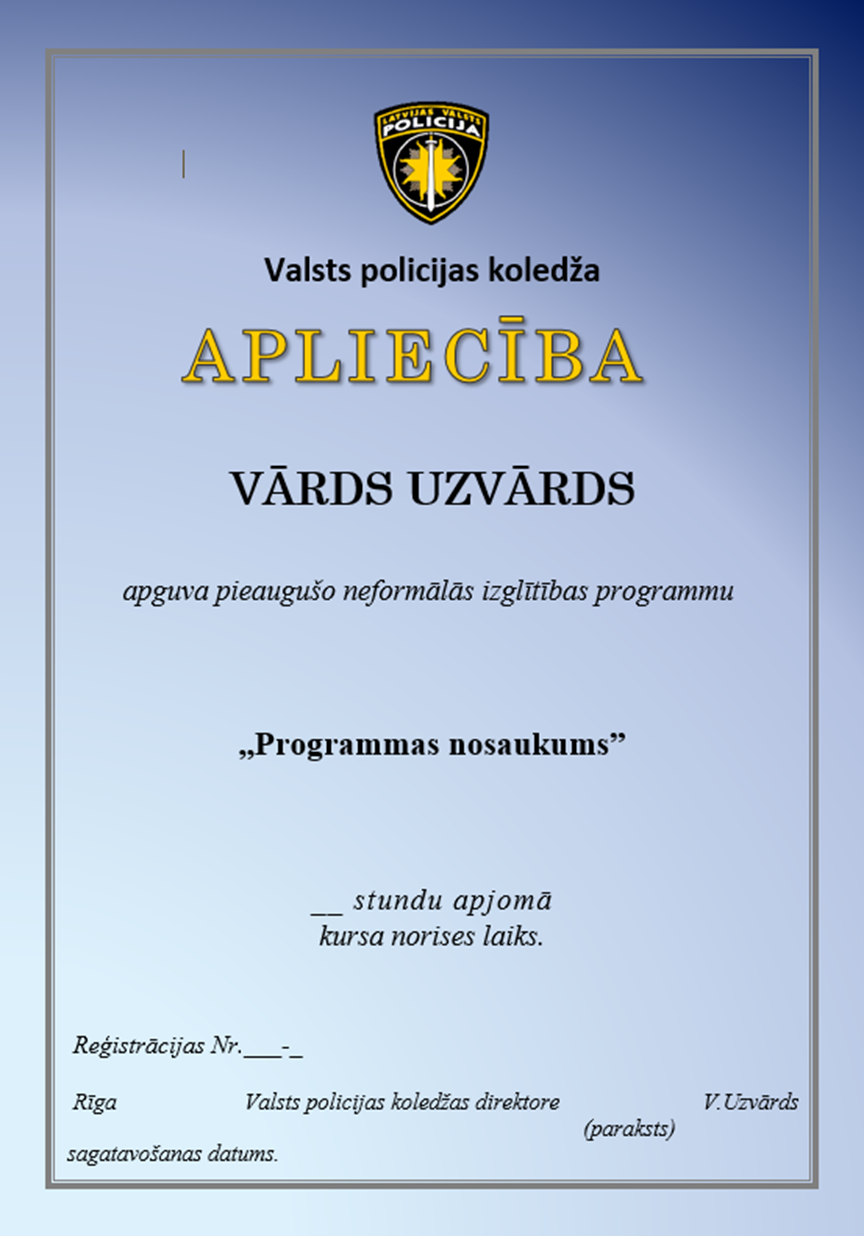 2014.gada 9.janvāra              RīgāIekšējie noteikumi Nr. 21.pielikumsValsts policijas koledžas2014.gada 9.janvāraiekšējiem noteikumiem Nr.21.pielikumsValsts policijas koledžas2014.gada 9.janvāraiekšējiem noteikumiem Nr.21.pielikumsValsts policijas koledžas2014.gada 9.janvāraiekšējiem noteikumiem Nr.2Nr.p.k.Klausītāju skaitsPieaugušo neformālās izglītības programmas nosaukumsAtbildīgā struktūrvienība un amatpersonaIzpildes termiņš un vietaPiezīmesNr.p.k.Klausītāju skaitsPieaugušo neformālās izglītības programmas nosaukumsAtbildīgā struktūrvienība un amatpersonaIzpildes termiņš un vietaPiezīmes[Valsts policijas struktūrvienība un skaitlis][nosaukums][amatsun vārds, uzvārds][mēnesisun attiecīgā Valsts policijas reģionālā pārvalde][norāde par programmas saskaņojumu un atbildīgo Koledžas katedru]2.pielikumsValsts policijas koledžas2014.gada 9.janvāraiekšējiem noteikumiem Nr.22.pielikumsValsts policijas koledžas2014.gada 9.janvāraiekšējiem noteikumiem Nr.2Nr.p.k.Pieaugušo neformālās izglītības programmas nosaukumsReģionālā klaseDocētājs[mēnesis][mēnesis][mēnesis][mēnesis][mēnesis][mēnesis][mēnesis][mēnesis][mēnesis][mēnesis][mēnesis][mēnesis][mēnesis][mēnesis][mēnesis]Pirmā nedēļaOtrā nedēļaTrešā nedēļaCeturtā nedēļaPiektā nedēļaPirmā nedēļaOtrā nedēļaTrešā nedēļaCeturtā nedēļaPiektā nedēļaPirmā nedēļaOtrā nedēļaTrešā nedēļaCeturtā nedēļaPiektā nedēļaProfesionālās izglītības programmas veids[nosaukums]Profesionālās izglītības programmas nosaukums[nosaukums]Prasības attiecībā uz iepriekš iegūto izglītību[…]Profesionālās izglītības programmas īstenošanas ilgums[…] stundas vai […] gadi Izglītības dokuments, kas apliecina profesionālās izglītības programmas apguvi[nosaukums]SASKAŅOTSValsts policijas priekšnieks [paraksts un tā atšifrējums][datums]Profesionālie mācību priekšmetiPārbaudījuma veidsKontaktstundasKontaktstundasKontaktstundasProfesionālie mācību priekšmetiPārbaudījuma veidsTeorijaPraktiskās mācībasKopāKopāKopā1.semestris2.semestris3.semestris4.semestris5.semestris6.semestris7.semestris8.semestrisNr.p.kTēmasApakštēmasTaksonomijaslīmenis*Stundu skaitsStundu skaitsStundu skaitsStundu skaitsPārbaudes veidsNr.p.kTēmasApakštēmasTaksonomijaslīmenis*Teorija Praktiskās mācībasPatstāvīgais darbsKopā Pārbaudes veidsNoslēguma pārbaudījumsNoslēguma pārbaudījumsNoslēguma pārbaudījumsNoslēguma pārbaudījumsKopāKopāKopāKopāNr.p.k.Materiālo līdzekļu nosaukums (pa veidiem)Daudzums1. Tehnoloģiskās iekārtas un darba instrumenti2. Materiāli, palīgmateriāli u.tml.Nr.p.k.Mācību priekšmeta nosaukumsPrasības akadēmiskā un vispārējā personāla profesionālajai un pedagoģiskajai izglītībaiProgrammas nosaukums[nosaukums]Programmas mērķisProgrammas mērķauditorijaKlausītāju skaitsProgrammas īstenošanas ilgums[…][norāda pēc iespējas to konkretizējot, nosakot klausītāju specializāciju, struktūrvienību, amatu u.tml.][skaitlis][…] akadēmiskās stundasProgrammas izstrādātājs[grāds, vārds, uzvārds, amats]Izglītības dokuments, kas apliecina profesionālās izglītības programmas apguviapliecībaNosacījumi dokumenta, kas apliecina programmas apguvi, saņemšanaiklausītājs, piedaloties programmas apguvē vismaz [skaitlis] % apmērā, saņem apliecībuProgrammas izstrādes gads[gads]Programmas plānsNr.p.k.LaiksTēmas nosaukumsTaksonomijaslīmenisAkadēmisko stundu skaitsAkadēmisko stundu skaitsAkadēmisko stundu skaitsIzmantojamāsmetodesPedagogsNr.p.k.LaiksTēmas nosaukumsTaksonomijaslīmenisTeorijaPrakt. darbsKopāIzmantojamāsmetodesPedagogs[priekšstats, izpratne vai pielietošana][lekcija, diskusija, lomu spēles, grupu darbs, situācijas analīze, demonstrējumi (prezentācija, video ieraksti, audio ieraksti, fotoattēli)]KOPĀKOPĀKOPĀKOPĀXXIzmantojamās literatūras un avotu saraksts[norāda secīgi: normatīvie akti; monogrāfiskie izdevumi; sērijizdevumi; juridiskās prakses materiāli; elektroniskie resursi; nepublicēti materiāli]SASKAŅOTSValsts policijas priekšnieks [paraksts un tā atšifrējums][datums]Nr.p.k.Vērtējuma kritērijsVērtējums ballēsVērtējums ballēsVērtējums ballēsVērtējums ballēsVērtējums ballēsVērtējums ballēsVērtējums ballēsVērtējums ballēsVērtējums ballēsVērtējums ballēsNr.p.k.Vērtējuma kritērijs123456789101.Darba intensitāte2.Mācību satura atbilstība programmai3.Iegūtās informācijas lietderība4.Praktiskie uzdevumi tika saskaņoti ar teoriju5.Mācību organizācija (t.sk. laika plānojums, norises vieta u.tml.)Nr.p.k.Vērtējuma kritērijsVērtējumsVērtējumsVērtējumsVērtējumsVērtējumsVērtējumsVērtējumsVērtējumsVērtējumsVērtējumsNr.p.k.Vērtējuma kritērijs12345678910Nr.p.k.Vērtējuma kritērijs_________________________ (docētāja vārds, uzvārds)_________________________ (docētāja vārds, uzvārds)_________________________ (docētāja vārds, uzvārds)_________________________ (docētāja vārds, uzvārds)_________________________ (docētāja vārds, uzvārds)_________________________ (docētāja vārds, uzvārds)_________________________ (docētāja vārds, uzvārds)_________________________ (docētāja vārds, uzvārds)_________________________ (docētāja vārds, uzvārds)_________________________ (docētāja vārds, uzvārds)1.Teorija tika papildināta ar praktiskiem uzdevumiem vai piemēriem no prakses2.Tēmas izskaidrojums bija saprotams3.Docētāja darba stils veicināja programmas apguvi 4.Prezentējot tēmu, docētājs izmantoja tehniskos palīglīdzekļus5.Docētājs prata ieinteresēt par attiecīgo tēmu